Math Competition Test—5th GradeAdd 7 3/4 and 3 6/7:A. 11 4/7		B. 10 4/7		C. 11 17/28		D. 10 21/28Write 25% in reduced fraction form.A. 25/100		B. 12/50		C. 5/20			D. 1/4Rewrite 6/16 as a percentage.A. 6.16%		B. 0.375%		C. 3.75%		D. 37.5%While on a road trip with your parents, you decide to keep track of the speed of the car. For 2 hours and 30 minutes, the car is travelling at 55 mph, for 2 hours it is travelling at 65 mph, and for 1 hour and 15 minutes you are traveling at 60 mph. What percentage of the trip is the car travelling at or above 60 mph? (Round to the nearest tenth of a percent.)A. 57.8%		B. 34.8%		C. 35.7%		D. 56.5%Write forty-seven thousandths in standard form.A. 0.0047		B. 0.0470		C. 0.4700		D. 47If Greg saves 15% of his paycheck each week, and his weekly paycheck is $750, how much will he have saved in 12 weeks?A. $112.50		B. $135.00		C. $1350.00		D. $1125.00What time is shown on the clock to the right?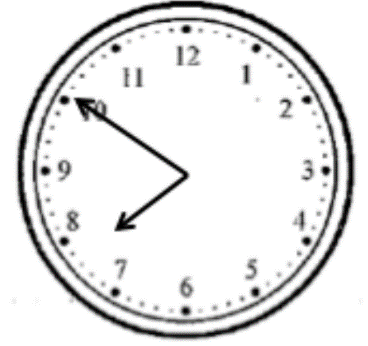 A. 8:50B. 7:10C. 8:10D. 7:50Evaluate 3 1/3 – 2 ¾ = A. 1 7/12		B. 7/12			C. 1 2/3		D. 2/3What is 0.8 written as a fraction reduced to lowest form?A. 1/8			B. 8/10		C. 80/100		D. 4/5Katie wants to buy a new backpack for school so she begins saving. She puts aside $5 the first week and $3 the next. She is able to keep up this pattern where one week she saves $5 and $3 the next. How long will it take to save up for a $35 backpack?A. 8 weeks		B. 9 weeks		C. 10 weeks		D. 7 weeksWhat digit is in the ten thousands’ place in 193,268,074?A. 7		B. 6			C. 2			D. 1Every year, James measured the height of a tree in his backyard. When he was eight-years-old, the tree was 14 feet tall. When he was nine-years-old, the tree was 18 feet tall. When he was 10-years-old, the tree was 22 feet tall. If the pattern continues, how old will James be when the tree is 34 feet tall?A. 12		B. 13			C. 14			D. 15Write 12% in reduced fraction form.A. 12/100		B. 6/50			C. 3/25			D. 3/20On the first day of harvest, Carl goes to his orchard and picks three boxes of apples, on the second day he picks 5 boxes, and on the third 7 boxes. If he continues to get better at picking at the same rate, how many boxes will he pick on the seventh day?A. 15		B. 13			C. 11			D. 9At full price, the latest gadget will cost you one-third of your savings. Luckily, you are able to buy it on sale for 4/5 of the full price. What fraction of your savings did you spend?A. 6/15		B. 4/15			C. 5/12			D. 5/8What is 60% of 350?A. 200		B. 210			C. 160			D. 175Compute the prime factorization of 210.A. 6 x 5 x 7		B. 21 x 10		C. 2 x 3 x 5 x 7		D. 3 x 3 x 5 x 7Which of the following is NOT true?A. −0.2 ≥ −0.3	B. −1.2 ≤ −2.3		C. 5/2 ≥ 25/10		D. 4/3 ≥1 1/2What is 7020.698 rounded to the nearest 10?A. 7020		B. 7021		C. 7020.7		D. 7000Evaluate 5 1/3 × 2 2/7 =A. 12 4/21		B. 10 2/21		C. 10 4/21		D. 12 2/21Linda wants to buy a skateboard that costs $138.00, but she has saved only one-quarter of that cost. How much more money does Linda need to save before she has enough to buy the skateboard?A. $34.50		B. $69.00		C. $103.50		D. $98.502.647 =A. twenty-six and forty-seven hundredthsB. six and two hundred forty-seven thousandthsC. two and six hundred seventy-four thousandthsD. two and six hundred forty-seven thousandthsWhat is the area of the parallelogram?
(Not drawn to scale)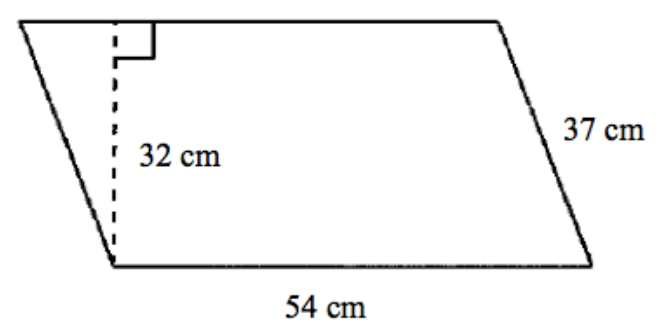 A. 1998 cm²B. 1184 cm²C. 1728 cm²D. 864 cm²How many feet are in 340 inches?A. 27 1/4		B. 28 1/4		C. 27 1/3		D. 28 ⅓How many inches are in 9.5 feet?A. 114 inches	B. 108 inches		C. 95 inches		D. 113 inchesWhich of the following is TRUE?A. 1/4 > 1/3	B. 2/4 < 1/3		C. 5/2 =25/10		D. 5/4 ≥ 25/15What digit is in the one-hundred thousands place in 954,230,489?A. 4		B. 2			C. 3			D. 9What is the nearest integer to 1.55?A. 1.5		B. 1			C. 2			D. 15Round 67.3293 to the hundredths place.A. 67.30		B. 67.329		C. 67.32		D. 67.33Write seventeen thousand, six hundred forty-two in standard form.A. 170,462		B. 17,642		C. 1,742		D. 1,642Write 6 5/12 as an improper fraction.A. 65/12		B. 30/12		C. 72/12		D. 77/12Multiply 10.01 × 23.456 and round to the thousandths place.A. 234.790		B. 234.795		C. 23.479		D. 234.800